ΑΝΑΚΟΙΝΩΣΗΤο Γραφείο Διασύνδεσης του Γεωπονικού Πανεπιστημίου Αθηνών, σας προσκαλεί στην ημερίδα που διοργανώνει με σκοπό την ενημέρωση των φοιτητών του Γεωπονικού Πανεπιστημίου Αθηνών για τις δράσεις που παρέχονται από το Ιδρυμα στο πλαίσιο της Πράξης «Υποστήριξη Παρεμβάσεων Κοινωνικής Μέριμνας Φοιτητών του Γεωπονικού Πανεπιστημίου Αθηνών», με Κωδικό ΟΠΣ 5045556. Οι δράσεις αυτές έχουν στόχο να υποστηρίξουν και να ενισχύσουν τους φοιτητές που ανήκουν στις ευάλωτες κοινωνικά ομάδες, ώστε να καταφέρουν να ανταπεξέλθουν στις ακαδημαϊκές τους υποχρεώσεις και να ολοκληρώσουν με επιτυχία τις σπουδές τους. Τα θέματα που θα συζητηθούν:«Υποστήριξη των φοιτητών του Γεωπονικού Πανεπιστημίου Αθηνών, που ανήκουν στις ευάλωτες κοινωνικά ομάδες», εισηγήτρια Τσούρου Βιργινια – Μαρία, Γεωπόνος ΜSc.«Παρεμβάσεις ειδικής αγωγής και εκπαίδευσης σε φοιτητές με δυσλεξία», εισηγήτρια Δροσινού Μαρία, Επίκουρος Καθηγήτρια Ειδικής Αγωγής και Εκπαίδευσης, Πανεπιστήμιο Πελοποννήσου.«Ψυχολογικές διαστάσεις της φοιτητικής ζωής και θέματα καριέρας», εισηγήτρια Μπάκα Χρυσούλα, Ψυχολόγος.«Υποστήριξη και πρόσβαση των φοιτητών μας με αναπηρίες στη Βιβλιοθήκη του Γ.Π.Α."Αλέξανδρος Πουλοβασίλης"», Εισηγητής Κουφός ΚωνσταντίνοςΗ ημερίδα θα γίνει την Τρίτη 08/02/2022, ώρα 17:00 - 18:00  διαδικτυακά μέσω της πλατφόρμας Microsoft Teams. Ακολουθήστε τον υπερσύνδεσμο:https://teams.microsoft.com/l/meetup-join/19:NLFko5tvQjs9HnaZ7hkScY1tVao2qqRDOVdpgdxzZ-o1@thread.tacv2/1643630852656?context=%7B%22Tid%22:%224f23f294-5c86-4c31-ab35-d99a6b441bc1%22,%22Oid%22:%22cdb69608-fc17-4001-b5c9-e3d98c58e196%22%7DΓια να παρακολουθήσετε την ημερίδα στείλτε μήνυμα στο career@aua.gr, αναφέροντας το Ονοματεπώνυμό σας, το τμήμα και το έτος φοίτησης και τον Αριθμό Μητρώου σας 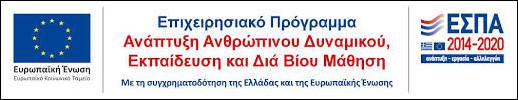 